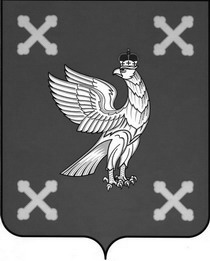 Управление образования администрации Шуйского муниципального районаПРИКАЗот   02.08.2022       № 179О проведении муниципального  образовательного медиа - форума «Лидер. Горизонт событий»           В соответствии с планом работы Управления образования администрации Шуйского муниципального района и в целях развития творческих способностей, организации отдыха учащихся приказываю:1.	Провести 17-19 августа 2022 года муниципальный образовательный медиа-форум «Лидер. Горизонт событий».2. Утвердить Положение о проведении муниципального образовательного медиа-форума «Лидер. Горизонт событий»  (прилагается).3. Руководителям общеобразовательных учреждений обеспечить участие обучающихся в Форуме.4. Контроль за исполнением настоящего приказа возложить на главного специалиста отдела общего, дополнительного образования и воспитания Управления образования Скворцову Е.Н.           Начальник Управления образования администрации  Шуйского            муниципального района                                                  Е.А.ЛуковкинаПоложение о проведениимуниципального образовательного медиафорума «Лидер. Горизонт событий»1.     Общие положения 1.1. Настоящее Положение устанавливает порядок и условия проведения муниципального образовательного медиафорума «Лидер. Горизонт событий» (далее - Форум).1.2. Положение определяет место, сроки, требования к составу участников Форума.1.3. Организаторами Форума является Управление образования администрации Шуйского муниципального района, МАУДО «Центр творчества».2.     Цели и задачи Форума2.1. Форум проводится в целях развития школьного ученического и молодежного самоуправления.2.2. Основными задачами Форума являются:- стимулирование общественной, творческой и познавательной активности учащихся;- формирование заинтересованного отношения учащихся к творческой и общественной деятельности; - выявление и поощрение наиболее активных, творческих учащихся.3.     Участники Форума 3.1. Участниками Форума являются учащиеся 8-11 классов общеобразовательных учреждений. 3.2. Для участия в Форуме приглашаются 6 человек от образовательного учреждения.4.     Дата и место проведения Форума 4.1. Форум проводится 17-19 августа 2022 года в очном формате на базе МАУДО «Центр творчества».5. Условия участия в Форуме5.1. Каждому участнику Форума необходимо быть подписанным на группу МАУДО «Центр творчества» в социальной сети Вконтакте (ссылка: https://vk.com/tvorchestvo37), иметь открытыми страницу и личные сообщения для организаторов мероприятия. Заполнить заявку (Приложение 1), приложив к ней портретное фото (отдельным файлом, не вставляя в ворд), и отправить ее на почту centr.ddt@yandex.ru или в сообщения сообщества https://vk.com/tvorchestvo37  до 10.08.2022. 6. Программа Форума6.1. 1 день: (9.30 – 16.00)- открытие форума;- карта дня;- образовательные лекции по направлениям;- обед;- активности дня.2 день: (10.00 – 16.00)- карта дня;- работа в группах;- обед;- активности дня.3 день: (10.00 – 15.00)- отчетные мероприятия по группам;- обед;- подведение итогов, выборы лидеров;- закрытие форума.7. Порядок определения победителей7.1. Каждый участник получает сертификат, лидеры будут отмечены дипломами Управления образования администрации Шуйского муниципального района.Заявка на участие в форуме «Лидер. Горизонт событий»Приложение к приказу Управления образования  Шуйского муниципального районаот  02.08.2022    № 179Ф.И.О.Школа, классСсылка на страницу в Вконтакте Мои сильные стороны (нужное выделить цветом, недостающее дописать)ораторское мастерство, лидерские качества, исполнительность, спортивные навыки, вокальные навыки, танцевальные навыки, фотография, написание текстов, написание сценариев, декоративно-прикладные навыки, съемка и монтаж видео, уверенное пользование ПК и прочей техникой, другое_______________Мои слабые стороны (нужное выделить цветом, недостающее дописать)страх выступлений перед публикой, испытываю сложности при установке контакта с незнакомцами, неусидчивость, плохое владение ПК и прочей техникой,неумение работать в команде,не всегда точно выражаю свои мысли,боюсь брать на себя ответственность,сложности в сосредоточении над поставленной задачей,другое______________________________